  Στην Δημοτική Κοινότητα Ελεούσας και στην αίθουσα συνεδριάσεων του Δημοτικού Συμβουλίου που βρίσκεται στο παλαιό Δημοτικό Κατάστημα επί της οδού Λασκαρίνας 3α , σήμερα στις 30 του μήνα Δεκεμβρίου του έτους 2014, ημέρα της εβδομάδας Τρίτη και ώρα 18.30 συνήλθε σε τακτική δημόσια συνεδρίαση το Δημοτικό Συμβούλιο του Δήμου Ζίτσας, ύστερα από την αριθμ. 25844/23-12-2014 έγγραφη πρόσκληση του Προέδρου του Δ.Σ., η οποία δημοσιεύτηκε στον ειδικό χώρο ανακοινώσεων του Δημαρχείου και στην ιστοσελίδα του Δήμου και επιδόθηκε με αποδεικτικό ή γνωστοποιήθηκε στον κ. Δήμαρχο, στους κ.κ. Δημοτικούς Συμβούλους, στον Πρόεδρο της Δημοτικής Κοινότητας Ελεούσας και στους Προέδρους ή εκπροσώπους των Τοπικών Κοινοτήτων σύμφωνα με το άρθρο 67 του Ν. 3852/2010, για συζήτηση και λήψη σχετικής αποφάσεως.  Η πρόσκληση επίσης κοινοποιήθηκε ή γνωστοποιήθηκε στον αναπληρωτή Πρόεδρο του Τοπικού Συμβουλίου Νέων  της Δημοτικής Ενότητας Πασσαρώνος (λόγω παραίτησης της Προέδρου) και στους Προέδρους των Τοπικών Συμβουλίων Νέων των Δημοτικών Ενοτήτων, Εκάλης και Μολοσσών.   Στην συνεδρίαση του Δημοτικού Συμβουλίου σε σύνολο είκοσι επτά (27) Δημοτικών Συμβούλων βρέθηκαν παρόντες κατά την έναρξη της συνεδρίασης οι είκοσι ένας  (21), δηλαδή: ΠΑΡΟΝΤΕΣΑ Π Ο Ν Τ Ε Σ     Δ. Σ.Σταλίκας Γεώργιος Μαλισσόβας Παναγιώτης Μιχάλης Στέφανος Παπαδημητρίου-Θεμελή ΧριστίναΒούζας ΧρυσόστομοςΜατσάγκας Εμμανουήλοι οποίοι δεν είχαν προσέλθει αν και κλήθηκαν νόμιμα.Στη συνεδρίαση παρέστησαν:Ο Δήμαρχος κ. Πλιάκος Μιχαήλ Πρόεδροι και Εκπρόσωποι Τοπικών Κοινοτήτων. Ο υπηρεσιακός Γραμματέας κ. Δρόσος Ιωάννης για την τήρηση των πρακτικών του Δημοτικού Συμβουλίου.  Ο Δημοτικός Σύμβουλος κ. Μαλισσόβας Παναγιώτης προσήλθε στην συνεδρίαση κατά την συζήτηση του 13ου θέματος της ημερήσιας διάταξης ενώ ο Δημοτικός Σύμβουλος κ. Μανούσης Σωτήριος αποχώρησε από την συνεδρίαση κατά την συζήτηση του 22ου θέματος της ημερήσιας διάταξης. Επί του 33ου θέματος της ημερήσιας διάταξης: Ο Πρόεδρος αναφέρθηκε στα κυριότερα σημεία της έγγραφης εισήγησης, που είχε δοθεί έγκαιρα στους Δημοτικούς Συμβούλους, κατατέθηκε προκειμένου να εγγραφεί στα πρακτικά και έχει ως εξής: «Σύμφωνα με τις διατάξεις των άρθρων 46 και 28 της 11389/1993 απόφασης του Υπ. Εσωτερικών (Ε.Κ.Π.Ο.Τ.Α.) με απόφαση του Δημοτικού Συμβουλίου, συγκροτούνται ανά έτος επιτροπές για την διενέργεια των προμηθειών, την αξιολόγηση των προσφορών, την απ’ ευθείας ανάθεση και την παραλαβή των προμηθειών και ορίζονται τρεις Δημοτικοί Υπάλληλοι ως τακτικά μέλη με τους νόμιμους αναπληρωτές τους.     Σύμφωνα με το Ν. 4024/2011 άρθρο 26 διενεργείται κλήρωση για την επιλογή των Δημοτικών Υπαλλήλων για κάθε Επιτροπή με τους νόμιμους αναπληρωτές τους.     Όσον αφορά την συγκρότηση επιτροπής Ε.Κ.Π.Ο.Τ.Α για την παραλαβή των υγρών καυσίμων (πετρελαίου θέρμανσης–πετρελαίου κίνησης-αμόλυβδης βενζίνης-λιπαντικών-αντιψυκτικών), για τις ανάγκες του Δήμου κατά το έτος 2015, η κλήρωση διεξήχθη από το Τμήμα Προϋπολογισμού Λογιστηρίου και Προμηθειών την  Δευτέρα 2/6/2014 σύμφωνα με τις διατάξεις του ανωτέρω Νόμου και της αριθ. ΔΙΣΚΠΟ/Φ.18/οικ.21526/4-11-2011 σχετικής εγκυκλίου του Υπουργείου Διοικητικής Μεταρρύθμισης, παρουσία της Δ/ντριας Διοικητικών & Οικονομικών Υπηρεσιών & Υπηρεσιών Τοπικής Οικονομικής Ανάπτυξης κ. Βασιλικής Ζέρβα, του προϊσταμένου του Τμήματος Προϋπολογισμού Λογιστηρίου και Προμηθειών κ. Γαλατά Ζώη  & της Προϊσταμένης Τμήματος Ταμειακής Υπηρεσίας κας Βλέτσα Μανθούλας. Η κλήρωση γνωστοποιήθηκε σύμφωνα με το Νόμο 4024/2011 την 30/5/2014 με ανακοίνωση που τοιχοκολλήθηκε στον πίνακα ανακοινώσεων του Δημαρχείου, ενώ για το σκοπό αυτό συντάχθηκε το υπ’ αριθ. Δ.Υ./2-6-2014 πρακτικό στο οποίο αναφέρονται τα ονόματα των Δημοτικών Υπαλλήλων που έχουν κληρωθεί στις επιτροπές αυτές οι οποίες λόγω του μεγάλου αριθμού των προμηθειών έχουν διαχωριστεί σε κατηγορίες ανάλογα με την φύση του υλικού και την ιδιαιτερότητα της κάθε προμήθειας, έτσι ώστε να εξασφαλιστεί η εύρυθμη λειτουργία των υπηρεσιών του Δήμου.   Προτείνεται λοιπόν να συγκροτηθεί η επιτροπή Ε.Κ.Π.Ο.Τ.Α για την παραλαβή των υγρών καυσίμων (πετρελαίου θέρμανσης–πετρελαίου κίνησης-αμόλυβδης βενζίνης), λιπαντικών και αντιψυκτικών, για τις ανάγκες του Δήμου κατά το έτος 2015, σύμφωνα με το αποτέλεσμα της διενεργηθείσας κλήρωσης ως εξής:     ΤΑΚΤΙΚΑ ΜΕΛΗ                                                      1.Σλούτας Χρήστος     2.Κέγκου Φρειδερίκη     3.Παππά θεοδώρα     ΑΝΑΠΛΗΡΩΜΑΤΙΚΑ ΜΕΛΗ     1.Λάζου Ιωάννα     2.Τσάγγου Ευδοκία     3.Λαδά Παρασκευή      Η διάρκεια της θητείας των μελών των ανωτέρω επιτροπών ορίζεται μέχρι τις 31/12/2015 ενώ η άσκηση των καθηκόντων των υπαλλήλων που συμμετέχουν σε αυτές, ορίζονται  από τον Δημοσιοϋπαλληλικό Κώδικα.   Στη συνέχεια ο Πρόεδρος κάλεσε το Συμβούλιο να αποφασίσει σχετικά, το οποίο αφού έλαβε υπόψη του την παραπάνω εισήγηση     ΑΠΟΦΑΣΙΖΕΙ ΟΜΟΦΩΝΑ   Την συγκρότηση της επιτροπής προμηθειών Ε.Κ.Π.Ο.Τ.Α για την παραλαβή των υγρών καυσίμων (πετρελαίου θέρμανσης–πετρελαίου κίνησης-αμόλυβδης βενζίνης), λιπαντικών και αντιψυκτικών), για τις ανάγκες του Δήμου κατά το έτος 2015, σύμφωνα με το αποτέλεσμα της σχετικής κλήρωσης που διενεργήθηκε για το σκοπό αυτό και έχει ως εξής:      ΤΑΚΤΙΚΑ ΜΕΛΗ                                                      1.Σλούτας Χρήστος     2.Κέγκου Φρειδερίκη     3.Παππά θεοδώρα     ΑΝΑΠΛΗΡΩΜΑΤΙΚΑ ΜΕΛΗ     1.Λάζου Ιωάννα     2.Τσάγγου Ευδοκία     3.Λαδά Παρασκευή      Η διάρκεια της θητείας των μελών της ανωτέρω επιτροπής ορίζεται μέχρι τις 31/12/2015 ενώ η άσκηση των καθηκόντων των υπαλλήλων που συμμετέχουν σε αυτές, ορίζονται  από τον Δημοσιοϋπαλληλικό Κώδικα.  Η  Απόφαση αυτή έλαβε αύξοντα αριθμό  409/2014. Συντάχθηκε το πρακτικό αυτό και υπογράφεται ως ακολούθως:                                                      Ακριβές ΑπόσπασμαΜ.Ε.ΔΔΡΟΣΟΣ ΙΩΑΝΝΗΣΥπηρεσιακός Γραμματέας   Δημοτικού Συμβουλίου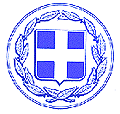 ΕΛΛΗΝΙΚΗ ΔΗΜΟΚΡΑΤΙΑ     ΝΟΜΟΣ ΙΩΑΝΝΙΝΩΝ     ΔΗΜΟΣ ΖΙΤΣΑΣ      Έδρα: Ελεούσα     Αρ. Αποφ.: 409/2014ΑΠΟΣΠΑΣΜΑ Από το Πρακτικό Αρ. 17/30-12-2014  συνεδρίασης του Δημοτικού Συμβουλίου του Δήμου Ζίτσας. ΠΕΡΙΛΗΨΗ  Συγκρότηση Επιτροπής Ε.Κ.Π.Ο.Τ.Α για την παραλαβή καυσίμων έτους 2015.Λιάκος Παναγιώτης    Βότσικας Αλκιβιάδης Σφήκας Νικόλαος Γεωργούλη Γιαννούλα Ράρρας ΦώτιοςΚαρατασίτσας Ανέστης  Γρίβας Περικλής Μάστακας Θωμάς Μπότσιου ΔήμητραΛάμπρου Δημήτριος Παπαγιαννόπουλος Χρήστος Γκουγιάννος Ευάγγελος Γαρδίκος Βασίλειος Τσακανίκας Δημήτριος Λεοντίου Κων/νος Γκαραλέας ΔημήτριοςXανδόλιας Απόστολος Καλογήρου ΙωάνναΣτέφος Θεόδωρος Καλόγηρος ΔημήτριοςΜανούσης Σωτήριος Ο ΠΡΟΕΔΡΟΣ ΤΟΥ Δ.Σ. ΛΙΑΚΟΣ ΠΑΝΑΓΙΩΤΗΣΟ ΓΡΑΜΜΑΤΕΑΣ ΤΟΥ Δ.Σ.Τ.Υ.ΚΑΛΟΓΗΡΟΣ ΔΗΜΗΤΡΙΟΣ  ΤΑ ΜΕΛΗ ΤΟΥ Δ.Σ.  Τ.Υ.